КИРИГАМИ  – это современный вид японского искусства владения бумагой, которое в переводе с японского языка означает «кири» - резать и «гамии» - бумага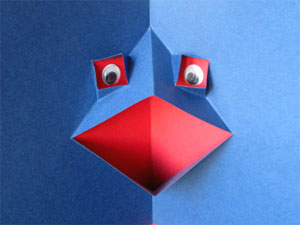 Материалы и принадлежности для работы:- двухсторонняя цветная плотная бумага- трафарет изображения- карандаш- резинканожницы прямые,  канцелярский нож;- клей- линейка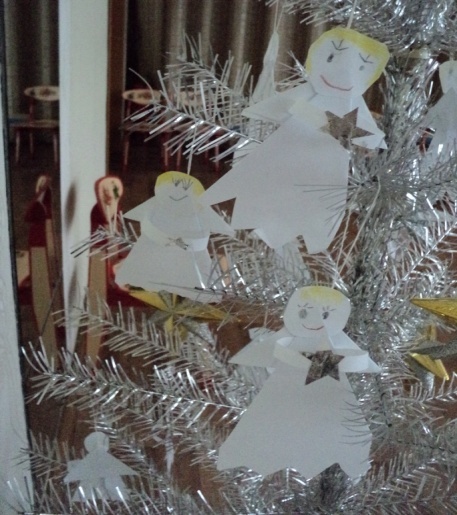        Для украшения поделки: - фигурный дырокол  (цветы, листья, животные и др.)Последовательность работыЗнакомство с разнообразием поделок из бумаги, в технике киригамиРассматривание книг-раскладушекПодготовка шаблонов для вырезанияОформление помещений группы к праздникамИзготовление подарков близким людям, друзьям, малышамПоиск вариантов использования, преемственность с другими видами деятельности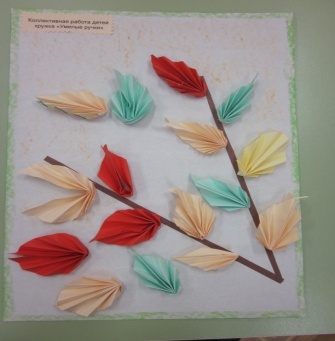 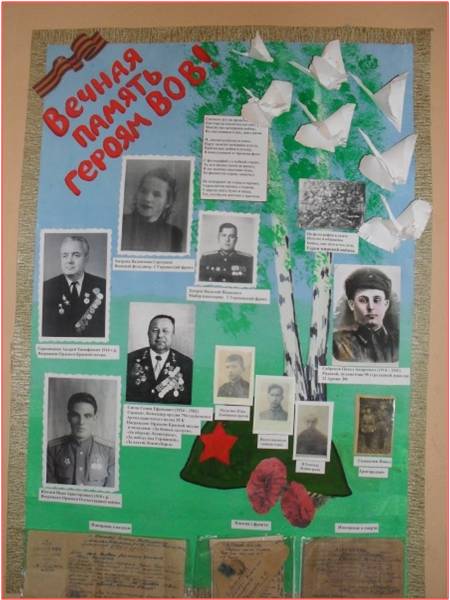 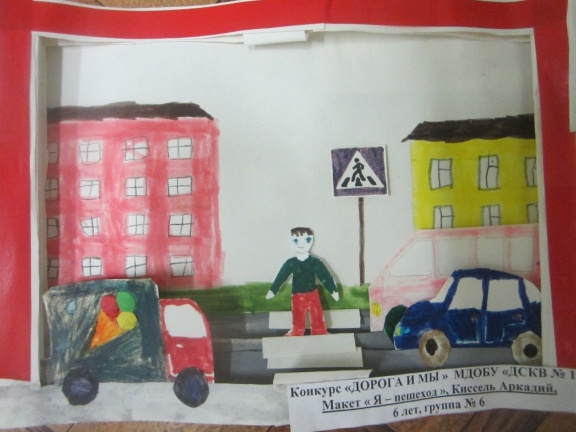 Чем больше в руках мастерства,тем умнее ребенокМуниципальное дошкольное образовательное бюджетное учреждение « Детский сад комбинированного вида № 10», г. ВсеволожскаКиригами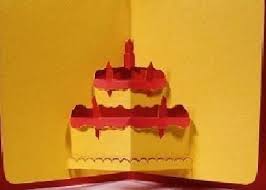    Мастер-класс                  Шварова Наталья Сергеевна